STRATEGI IMPLEMENTASI PROGRAM                                                        CARA BERBUDIDAYA IKAN YANG BAIK (CBIB)                                   	DALAM MENDUKUNG BUDIDAYA UDANG BERKELANJUTAN                             DI KABUPATEN PESAWARAN(Tesis)OlehUMMU HANNY
NPM 18200110XXX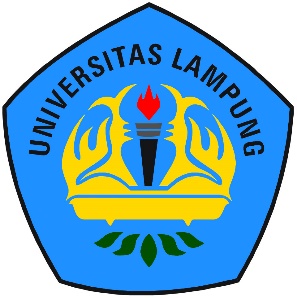 PROGRAM STARATA 2PROGRAM STUDI MAGISTER ILMU LINGKUNGANPASCASARJANA UNIVERSITAS LAMPUNGBANDAR LAMPUNG2021